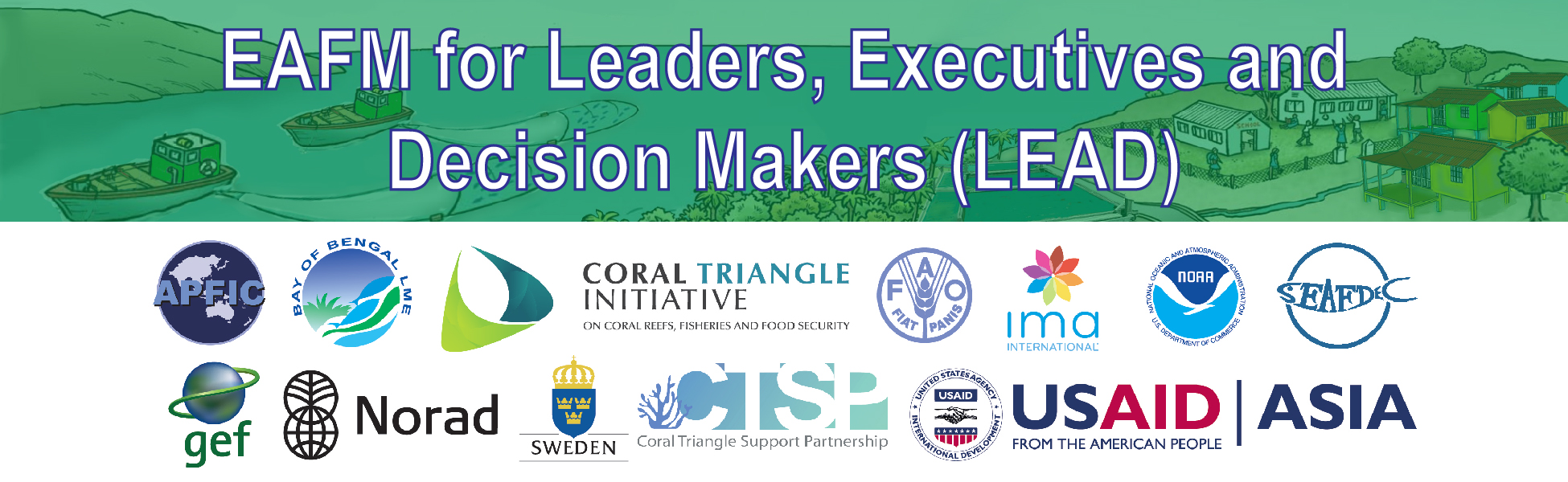 EAFM High-level Consultation for Leaders, Executives and Decision Makers (LEAD)Half-day ConsultationDate, Place Agenda:09.00I. Opening and introductions30 mins09.30II. Threats, issues and vision for the future30 mins10.00III. Overview of EAFM: What and why of EAFM30 mins10.30PHOTO & TEA/COFFEE BREAK11.00IV. Linking policies to action and the importance of EAFM plans15 mins11.15V. EAFM Planning process 15 mins11.30VI. Policy trade-offs15 mins11.45VII. EAFM governance frameworks15 mins12.00VIII. Developing capacity for EAFM: Next steps and action plan25mins12.25IX. Closing5 mins12.30LUNCH